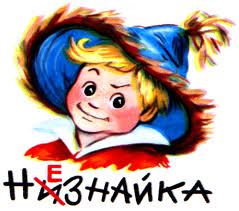 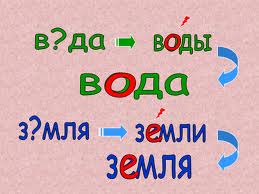 Шемякина О. Н.Учитель начальных классовМОУ «ССОШ»Пояснительная записка.     Все дидактические игры записаны в данной программе по принципу: «от простого к сложному», т. е., если первая, например, игра заключается в простом распознавании сильной или слабой позиции гласных, то в следующих играх эти гласные нужно вставлять в слова. Следующее усложнение – подбор проверочных слов к словам с пропущенными орфограммами: этих пропущенных букв сначала одна, затем две, а потом даже эти орфограммы таковы, что их написание зависит от самого смысла предложения .       Кроме того разнообразны и сами формы проведения этих игр: это и соревнования игроков и их команд, эстафеты, лото и другое. Название:  «Сильный – слабый»   Цель:    умение определять сильные и слабые позиции гласных звуков.   Методика:  на доске записаны трёхсложные слова. Игрокам нужно обозначить сильную позицию гласного в каждом слове знаком ударения, а гласные в слабой позиции подчеркнуть.   Словарный материал: КоленоБегуныЧасовойЗимовкаКормушкаДеловойХрабрецыЧистотаБородаСердечкоСтаричокКислотаГорчицаПолотноТравинкаПисатель  Примечание:  количество слов и расположение их в столбиках может быть изменено в зависимости от числа играющих. Название:  «Куда подевались звуки?»   Цель:  умение определять сильные слабые позиции гласных звуков.   Методика проведения:  на доске записано предложение. Дети должны списать его в тетрадь, а в скобках рядом написать, сколько в нём букв -о-, сколько в нём звуков -о-.Дети также должны объяснить свой ответ (5 букв, о звуков).   Текстовый материал:  Звонят во все колокола.   Примечание:  предложение может быть любого содержания, а смысл задания остаётся.Название:  «Три о».   Цель:  умение определять сильные и слабые позиции гласных звуков.   Методика:  на доске в три столбика записаны трёхсложные слова с пропущенными гласными. Игрокам необходимо вставить пропущенные гласные, отметить в полученных словах сильную позицию гласного ударением и подчеркнуть гласные в слабых позициях.   Словарный материал:М.л.к.Х.р.ш.Д.р.г.йП.т.л.кЗ.л.т.П.л.т.н.М.л.д.йК.л.с.кТ.л.кн.Б.л.т.П.в.д.кН.с.р.гХ.л.дн.К.г.т.кН.г.т.кГ.л.с.кГ.л.дн.В.л.с.кК.л.к.лК.л.б.к       Примечание:  количество столбцов и слов в них может быть изменено в зависимости от числа играющих или числа групп играющих.Название:  «Поединок».   Цель:  умение определять сильные и слабые позиции гласных звуков.   Методика:  играют два игрока. У каждого в руках список односложных слов. Каждый игрок по очереди читает слово из своего списка, а противник в ответ изменяет это слово так, чтобы ударный гласный оказался в слабой позиции.   Словарный материал:СтолСадПолЛистМостВинтГлазСнегШипРогДомКот  Примечание:Количество слов может быть изменено; вместо односложных слов детям можно предложить списки двусложных слов с корневым гласным в слабой позиции:ДомаДождиЗимаТраваРекаНосыНогаЗмеяВозыХодитьКотыМосты  Методика:  подобрать по два слова так, чтобы этот гласный оказался в сильной позиции.Название:  «Лото»   Цель:  умение находить среди множества слов нужное; умение находить проверочные слова к изучаемой орфограмме.   Раздаточный материал:  карточка из плотной бумаге, на которой записаны слова с пропущенной орфограммой, фишки для закрывания слов.   Методика:  учитель вынимает карточку с изображением и показывает игрокам. Они сопоставляют его со словами на своих карточках, и, если находят слово, объясняют правописание гласной, называют проверочное слово и закрывают после ответа слово на своей карточке. Игра заканчивается тогда когда кто-нибудь из детей закроет вперёд всех все слова. И этот ребёнок может стать ведущим.   Словарный материал:Л.сёнокД.ревьяК.тёнокФл.жокВ.дроЛ.сток.голкиР.гаЛ.нейкаСн.жинкаЛ.саЦв.токЧ.сыБ.чонокГр.быПир.гиШт.ныШ.ры         Примечание:  В зависимости от уровня подготовки учащихся можно использовать и по две-три карточки на игрока.Название:  «Кто отгадает?»   Цель:  умение отгадывать загадки; уметь проверять безударный гласный в корне.   Методика:  к доске вызываются игроки (по числу подготовленных загадок). Каждому игроку нужно отгадать свою загадку, сказать, какая безударная гласная в корне слова – отгадки и как её проверить.   Текстовый материал:  На стебельке сидит и усами шевелит. Разомнём его в ладони – золотым зерном набит. (Колос).Лежит верёвка, шипит плутовка. Брать опасно – укусит, ясно? (Змея).Его весной и летом мы видим одетым, а осенью с бедняжки сорвали все рубашки. (Дерево).Утром падают всегда: не дождинки, не звезда, но сверкают в лопухах на опушках и лугах. (Роса).В белом поле на простореЯ оставлю тонкий след, Но жить он может много лет.Примечание:  число загадок может изменяться. Название:  «Е или ё».   Цель:  умение подбирать проверочные слова к словам с безударной гласной в корне.   Методика:  для двух команд на доске записаны столбики слов с безударными гласными-е-. Каждый игрок из команды должен в одном слове поставить ударение, подчеркнуть безударную гласную и записать справа проверочное слово.  Словарный материал:               сестра - …                                                   бревно - …             пчела - …                                                     стекло - …             слеза - …                                                      весло - …             весна - …                                                      зерно - …             черта - …                                                       гнездо - …   Примечание:  игру можно повторять несколько раз с другими словами:              нести - …                                                     тепло - …              пестреть - …                                                легко - …              тереть - …                                                    кленовый - …              темнеть - …                                                 медовый - …              лететь - …                                                    ледяной - …Название:  «Смотри в корень».   Цель:  усвоение различных способов проверки безударных гласных.   Методика:  На доске записывается столбик проверочных слов с ударением на гласной корня, а рядом с каждым проверочным словом пишется  два родственных слова с пропущенными безударными гласными в корне. Дети списывают текст с доски, обозначают ударение в однокоренных словах.  Вставляют пропущенные безударные гласные.   Словарный материал:  бег – б.жать – б.гуныбоб – б.бы – б.бовыйбой – б.ец – б.евойбок – б.ка – б.ковойвар – в.рить – в.рёный глаз – гл.зок – гл.за место – м.ста – м.стечко мир – м.рить – м.ритьсяморе – м.ряк – м.рскойнос – н.сы – н.совойпар – п.ровой – п.ровозгод – г.довой – г.довикдерево – д.ревья – д.ревянныйдождь – д.жди – д.ждевикдом – д.ма – д.машнийзверь – зв.рёк – зв.ринецзвон – зв.нить – зв.нок корм – к.рмить – к.рмушкакрик – кр.чать – кр. кун           лист – л.сток – л.сты рог – р.га – р.гатый окна - .кно - .кошко доски – д.ска – д.щечка перья – п.ро – п.рьевой стонет – ст.нать – заст.нать чешет – ч.сать – поч.сатьПримечание:  игру можно повторять несколько раз на разных уроках и во внеклассной работе, используя не только вышеописанный материал, но и материал учебника. Название:  «Кто быстрее?»   Цель:  умение применять правило при выполнении практических упражнений.   Методика:  на доске написаны слова с двумя безударными гласными в корне. Игрокам нужно вставить пропущенные гласные, подобрав по два проверочных слова.   Словарный материал:              к.л.сок                                                        д.р.вянный              г.л.ва                                                           з.л.неет              в.л.сок                                                        в.с.литься              д.р.гой                                                        в.ч.рок              м.л.дой                                                       д.ш.веет   Примечание:  количество слов в столбцах может быть изменено по числу играющих.Название:  «Кто больше?»   Цель:  умение подобрать проверочные слова к пропущенной орфограмме.   Методика:  учитель называет слово с безударной гласной в корне, проверяемой ударением. Игроки за одну минуту должны подобрать и записать как можно больше проверочных слов к данному слову.   Словарный материал:             гр.за - …             сл.ны - …             с.лач - …             м.сты - …             в.рить - …             дер.во -…             п.ро - …             т.шина - …             з.мля - …            сн.жинка - …            тр.ва - …            пч.ла - …            ст.кло - …            р.са - …            гл.деть - …   Примечание:  можно провести игру наоборот: учитель называет проверочное слово, а игроки подбирают слова с безударной гласной.                                                  Название:  «Эстафета».   Цель:  умение подбирать проверочные слова к слову с пропущенной орфограммой.   Методика:  команды получают карточки со словами по числу игроков в команде. По сигналу учителя каждый игрок вставляет пропущенную букву в одном слове, выделяет в нём корень, ищет рядом проверочное слово, после чего передаёт карточку, сидящему за ним. Игрок, замыкающий колонку, заканчивает работу и возвращает карточку учителю.   Словарный материал:гр.за - …                                 р.ды - …                           м.сты - …м.ста - …                                в.рить - …                        кр.чать - …сл.ны - …                               т.шина - …                       б.жать - … сл.ва - …                                 д.ля - …                           д.ревья - …х.лмы - …                               з.мля - …                         р.ка - …м.ря - …                                 сн.га - …                           с.лач - …   Примечание:  Для эстафеты можно также использовать слова с двумя пропущенными буквами. Название:  «Что пропущено?»   Цель:  умение применять правило при выполнении практических упражнений.   Методика:  класс делиться на три команды. На доске написано начало сказки. Нужно вставить пропущенные слова. Сначала работу выполняет первая команда, а затем работу продолжают и другие команды.   Текстовый материал:     Как у нас то к.зёл,   Как у нас то с.дой,   Что за умница был,   Сам и по воду х.дил,   Сам и кашу в.рил,   Деда с бабкой к.рмил.   Попр.сился к.з.лок   У бабушки во л.сок  - Пусти в поле во л.сок   На единый на ч.сок   Семь в.лков я убью,  Тебе шубу сошью.   Примечание:  текст сказки можно продолжить на столько, чтобы каждому игроку досталось слово с пропущенной орфограммой. Название:  «Чей ряд лучше?»   Цель:  умение на слух определять орфограмму, проверять её.   Методика:  учитель называет слово с безударной гласной в корне. Дети поднимают сигнальную карточку с нужной буквой.   Словарный материал:                трава                                                         тянуть               роса                                                           скала               змея                                                           стекло                     хитрец                                                       кисель               смягчить                                                    глядеть                кольцо                                                       краснеть                перо                                                           точить               чистота                                                      длина                храбрец                                                     трясти               окно                                                            пчела   Примечание:  ряд слов можно продолжить, если дополнить словами из упражнений учебника.Название:  «Различай на слух».   Цель:  умение на слух определять слова с безударной гласной в корне, подбирая проверочные слова.   Методика:  Для игры выбираются три игрока. Учитель читает каждому из игроков по четверостишию. Дети должны найти в тексте слова, которые одинаково произносятся, но пишутся по-разному, и объяснить их правописание.   Текстовый материал:Мама простыни стиралаИ на речке полоскалаК дочке кошка подбежала,Дочка кошку поласкала.Гири брат мой поднимает,Свою силу развиваетА на крыше мой флажокРазвивает ветерок.К старости наш дедушкаОчень поседел. Он в саду на брёвнышкоСел и посидел.Название:  «Быстрый ответ».   Цель:  умение применять правило при выполнении практических упражнений.   Методика:  у учителя список слов с безударной гласной в корне; он по порядку читает по одному слову и указывает на игрока, который должен отвечать. Отвечающий быстро называет гласную, подтверждая ответ проверочным словом.   Словарный материал:                ночной                                                        ходить                дождливый                                                возить              хвастливый                                                 варить             холмистый                                                  терпеть             глазастый                                                     платить             тяжёлый                                                       косить              земной                                                          часы              морской                                                        старушка                 лесной                                                           словарь                садовый                                                        тропинка               денёк                                                            линейка   Примечание:  количество слов зависит от числа учащихся в классе.Название:  «Спрашивай – отвечаем».   Цели:  умение самостоятельно составлять слова с безударной поверяемой гласной в корне слова.   Методика:  класс делиться на разные команды. Каждый игрок готовит по два слова с проверяемой безударной гласной в корне для задания «противнику».   Например: - какая безударная гласная в корне слова стрелять и как её проверить?                       - безударная гласная-е-, проверочное слово – стрелы.   Примечание:  Для достижения наибольшей продуктивности игры детям можно дать задание заранее, накануне.Название:  «Конкурс знатоков».   Цель:  умение проверять правило проверки безударных гласных в корне.   Методика:  на столе учителя в перевёрнутом виде лежат карточки со словами, в которых пропущена безударная гласная в корне. Каждый игрок отвечает сам за себя: подходит к столу, вытягивает любую карточку своей рукой, читает слово, вставляет пропущенную букву, доказывает её правописание проверочным словом.   Словарный материал:Н.сы, р.га, в.дро, руч.ёк, п.ля, з.мля, к.за, р.ка, г.ра, б.жит, ч.стота, в.сна, бор.да, к.сель, с.рдечко, з.ма, р.чной, х.лодный, в.черний, ст.рик, п.ла, м.док.   Примечание:  в таком виде игры можно использовать и слова с двумя пропущенными буквами.Название:  «Заполни таблицу».   Цель:  умение определять безударную гласную в корне слова, находить место слова в таблице.   Методика:  на доске начерчена таблица. На столах детей перевёрнутые карточки со словами с пропущенной орфограммой. По заданию учителя ребёнок переворачивает карточку, читает слово, объясняет его правописание, вписывает в нужный столбик.  земля   Примечание:  словарный материал можно взять из предыдущих упражнений.ЕИАО